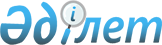 О внесении изменений и дополнений в постановление акимата от 11 декабря 2013 года № 2609 "Об организации оплачиваемых общественных работ в 2014 году"Постановление акимата города Рудного Костанайской области от 6 февраля 2014 года № 198. Зарегистрировано Департаментом юстиции Костанайской области 27 февраля 2014 года № 4460

      В соответствии со статьями 7, 20 Закона Республики Казахстан от 23 января 2001 года "О занятости населения", статьей 31 Закона Республики Казахстан от 23 января 2001 года "О местном государственном управлении и самоуправлении в Республике Казахстан", постановлением Правительства Республики Казахстан от 19 июня 2001 года № 836 "О мерах по реализации Закона Республики Казахстан от 23 января 2001 года "О занятости населения", акимат города Рудного ПОСТАНОВЛЯЕТ:



      1. Внести в постановление акимата города Рудного от 11 декабря 2013 года № 2609 "Об организации оплачиваемых общественных работ в 2014 году" (зарегистрированное в Реестре государственной регистрации нормативных правовых актов за № 4365, опубликованное 24 декабря 2013 года в газете "Рудненский рабочий") следующие изменения и дополнения:



      в приложении "Перечень организаций, виды, объемы и конкретные условия общественных работ, размеры оплаты труда безработных, участвующих в общественных работах", утвержденным вышеуказанным постановлением:



      строку, порядковый номер 6, изложить в новой редакции:

      "      ";

       

строку, порядковый номер 10, изложить в новой редакции:      "

      дополнить строками, порядковые номера 15, 16, 17 следующего содержания:

      "      ".



      2. Контроль за исполнением настоящего постановления возложить на заместителя акима города Рудного Скаредину Е.В.



      3. Настоящее постановление вводится в действие по истечении десяти календарных дней после дня его первого официального опубликования.      Аким города Рудного                        Б. Гаязов
					© 2012. РГП на ПХВ «Институт законодательства и правовой информации Республики Казахстан» Министерства юстиции Республики Казахстан
				6Государственное учреждение (государственный орган) "Аппарат акима города Рудного"Ежедневная помощь в проведении работ по обработке документации, не требующая предварительной профессиональной подготовки работникаЕжедневная помощь в проведении подсобных работ, не требующая предварительной профессиональной подготовки работника12656

 

 

 

 

 

 

 

 

 

 16402 минимальных размера заработной платы

 

 

 

 

 

 

 2,5 минимальных размера заработной платыПродолжительность рабочего времени одного участника общественных работ – не более 40 часов в неделю, учитывая ограничения, предусмотренные трудовым законодательством Республики Казахстан, с двумя выходными днями, обеденным перерывом не менее одного часа.10Государственное коммунальное предприятие "РАХАТ" акимата города РудныйРегулярная ручная очистка бордюр вдоль проезжей части улиц города Рудного, поселках Горняцкий, Качар, села Перцевка, не требующая предварительной профессиональной подготовки работникаЕжедневная помощь в уборке и благоустройстве территории города Рудного, поселках Горняцкий, Качар, села Перцевка не требующая предварительной профессиональной подготовки работникаЕжедневная помощь в работах по озеленению территории города Рудного, поселках Горняцкий, Качар, села Перцевка не требующая предварительной профессиональной подготовки работника78720

 

 

 

 

 

 

 

 

 

 

 

 

 118080

 

 

 

 

 

 

 

 

 

 

 

 

 476802,5 минимальных размера заработной платы

 

 

 

 

 

 

 

 

 2,5 минимальных размера заработной платы

 

 

 

 

 

 

 

 

 

 2,5 минимальных размера заработной платыПродолжительность рабочего времени одного участника общественных работ – не более 40 часов в неделю, учитывая ограничения, предусмотренные трудовым законодательством Республики Казахстан, с двумя выходными днями, обеденным перерывом не менее одного часа.15Государственное учреждение "Аппарат акима поселка Качар"Ежедневная помощь в проведении работ по обработке документации, не требующая предварительной профессиональной подготовки работника36162 минимальных размера заработной платыПродолжительность рабочего времени одного участника общественных работ – не более 40 часов в неделю, учитывая ограничения, предусмотренные трудовым законодательством Республики Казахстан, с двумя выходными днями, обеденным перерывом не менее одного часа.16Государственное учреждение "Рудненский городской отдел финансов" акимата города РудногоЕжедневная помощь в проведении работ по обработке документации, не требующая предварительной профессиональной подготовки работника18082 минимальных размера заработной платыПродолжительность рабочего времени одного участника общественных работ – не более 40 часов в неделю, учитывая ограничения, предусмотренные трудовым законодательством Республики Казахстан, с двумя выходными днями, обеденным перерывом не менее одного часа.17Государственное учреждение "Отдел жилищной инспекции" акимата города РудногоЕжедневная помощь в проведении работ по обработке документации, не требующая предварительной профессиональной подготовки работника18082 минимальных размера заработной платыПродолжительность рабочего времени одного участника общественных работ – не более 40 часов в неделю, учитывая ограничения, предусмотренные трудовым законодательством Республики Казахстан, с двумя выходными днями, обеденным перерывом не менее одного часа.